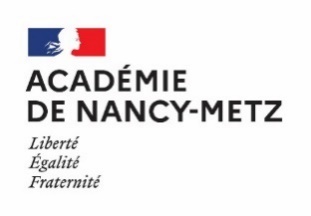 RENTREE 2024ANNEXE J2_9Fiche de candidature au dispositif Euro renforcé du Lycée Jeanne d’Arc pour les élèves du dispositif immersion au collège GUYNEMERA remplir par l’élève et ses parents Joindre impérativement une copie des bulletins de 4ème et 3èmeDate limite de retour : le mercredi 29 mai 2024NOM : 	Prénom : 	Date de naissance : 	Adresse : 	Téléphone :……………………………………………………………….. Mail : …………………………………………………………………………Collège d’origine :	Langue vivante 1 :	Langue vivante 2 :	Bilangue :	OUI	NON	(rayer la mention inutile)Section européenne demandée (langue et établissement) :1er vœu : 	2nd vœu : 	3ème vœu :	Indiquer en quelques mots les éléments qui motivent votre demande. Merci.……………………………………………………………………………………………………………………………………………………………………….……………………………………………………………………………………………………………………………………………………………………….Date et signature du représentant légal 1 :                                                      Date et signature du représentant légal 2 :